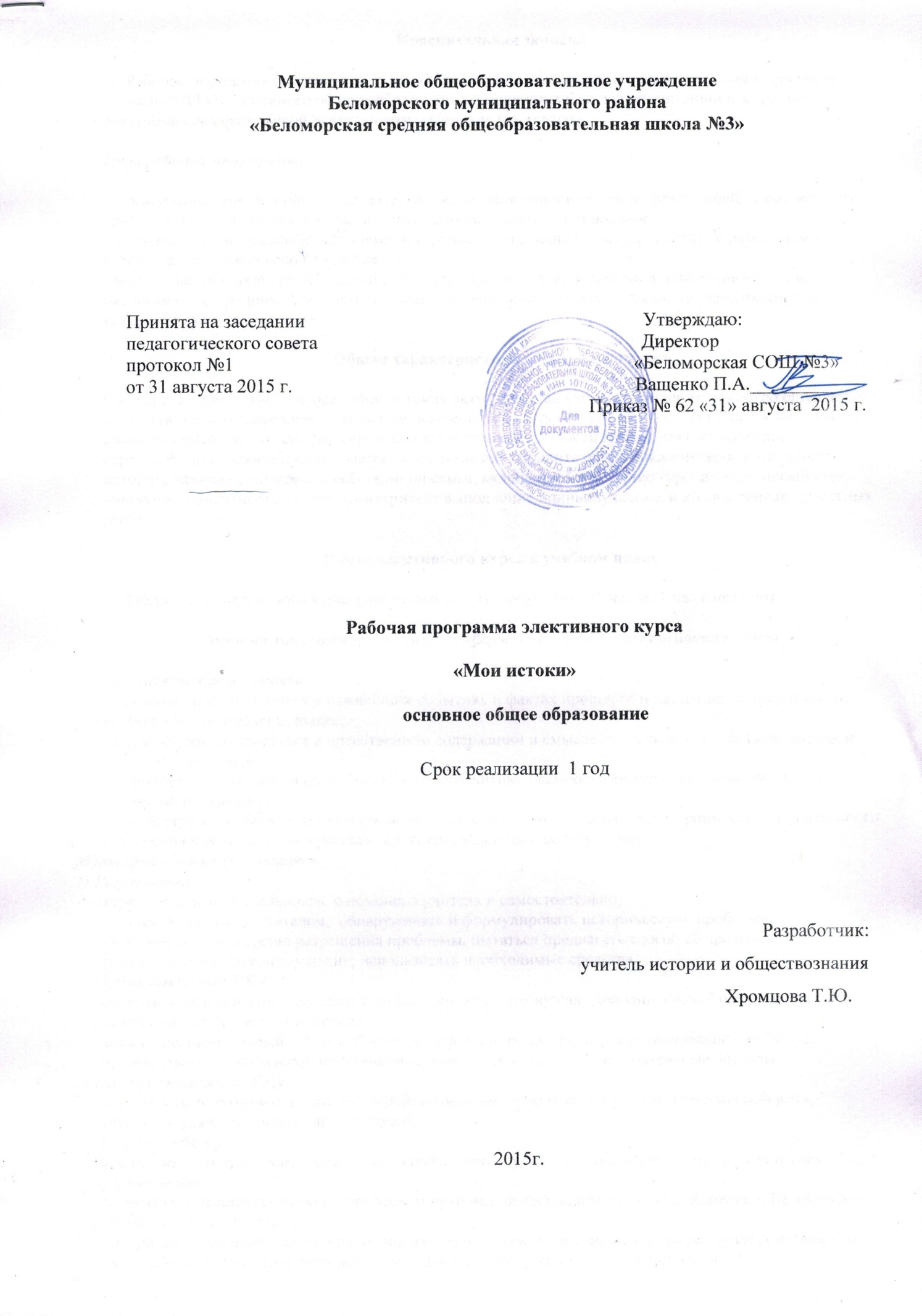 Пояснительная запискаРабочая программа элективного курса «Мои истоки» является авторской, составлена при учете требований ФГОС основного общего образования и предназначена для организации внеурочной проектно-исследовательской деятельности  учащихся 6-х классов. Цель рабочей программы:-  организация поиска и обработка материалов, позволяющих изучить историю своей семьи, историю школы  в истории страны, а также изучить историю своей малой родины;-  овладение элементарными методами исторического познания, умения работать с различными источниками исторической информации;-формирование основ краеведческой культуры у школьников, воспитание гражданина России, патриота малой родины, знающего и любящего свой край, город (его традиции, памятники природы, истории и культуры).Общая характеристика элективного курсаСодержание элективного курса «Мои истоки» актуально, так как в настоящее время остро ощущается необходимость возрождения духовности, изучения культуры своего народа,  прошлого и настоящего своей «малой родины» для формирования нравственной личности гражданина и патриота своей страны. Работа с краеведческим материалом позволяет привить школьникам интерес к изучению истории, начиная с интереса к собственной семье, включенной в историю города. Элективный курс личностно ориентирован и  предусматривает выполнение индивидуальных и коллективных проектных  работ.Место элективного курса в учебном планеРеализация элективного курса рассчитана на 1 год обучения (35 часов, 1 час в неделю).Личностные, метапредметные и предметные результаты освоения курсаЛичностные результаты :- научатся ориентироваться в важнейших событиях и фактах прошлого и настоящего; оценивать их возможное влияние на будущее;- научатся ориентироваться в нравственном содержании и смысле поступков как собственных, так и окружающих людей. - приобретут готовность и способность к саморазвитию и самообразованию на основе мотивации к обучению и познанию.-приобретут способность к нравственному самосовершенствованию; веротерпимости, уважительного отношения к религиозным чувствам, взглядам людей или их отсутствию.Метапредметные результаты1) Регулятивные УУД:- определять цель деятельности  с помощью учителя и самостоятельно; - учиться совместно с учителем,  обнаруживать и формулировать историческую  проблему;-высказывать свою версию разрешения проблемы, пытаться предлагать способ её проверки;- работая по предложенному плану, использовать необходимые средства. 2) Познавательные УУД:- ориентироваться в своей системе знаний: понимать, что нужна  дополнительная информация (знания) для решения исторических вопросов;- делать предварительный отбор источников информации для  решения исторической проблемы;  - перерабатывать полученную информацию: наблюдать и делать  самостоятельные  выводы.3) Коммуникативные УУД:- доносить свою позицию до других людей: оформлять свою мысль в устной и письменной речи;- слушать и уважать мнение  других людей;- вступать в беседу. Предметные результаты освоения элективного курса предполагают, что у учащегося будут сформированы:- целостные представления об историческом пути человечества, о месте и роли Карелии и Беломорского района в истории России;- способность применять понятийный аппарат исторического знания и приемы исторического анализа для раскрытия сущности и значения событий и явлений прошлого и современности;- умение осуществлять поиск, анализировать, систематизировать и оценивать историческую информацию различных исторических источников;- умение работать с письменными, устными и вещественными историческими источниками, понимать содержащуюся в них информацию; - готовность применять исторические знания для выявления и сохранения исторических и культурных памятников своей страны и мира.Содержание элективного курсаПервый блок. Учусь создавать проект и проводить исследование (9ч.)Изучение этого раздела способствует развитию исследовательских способностей. Учащиеся должны овладеть специальными умениями и навыками исследовательского поиска. К ним мы относим знания, умения и навыки:видеть проблемы; ставить вопросы:выдвигать гипотезы;делать умозаключения и выводы;структурировать материал;готовить тексты собственных докладов;объяснять, доказывать и защищать свои идеи.Тема  «Что такое исследование» (2 часа)Знакомство с понятием «исследование». Корректировка детских представлений о том, что они понимают под словом «исследование». Коллективное обсуждение вопросов о том, где использует человек свою способность исследовать окружающий мир:Как и где человек проводит исследования в быту?Только человек исследует мир или животные тоже умеют это делать?Что такое научные исследования? Где и как используют люди результаты научных исследований?Что такое научное открытие?Методы исследования как путь решения задач исследователя. Знакомство с основными доступными нам методами исследования (подумать самостоятельно, спросить у другого человека, понаблюдать, провести эксперимент и др.) Тема «Гипотезы и способы их конструирования» (2 часа)Беседа на тему «Как рождаются гипотезы». Какими бывают гипотезы. Как подтвердить или опровергнуть гипотезу. Практические задания по теме «Конструирование гипотез».Тема «Искусство задавать вопросы»  (1 часа)Коллективная беседа о том, какими бывают вопросы. Как правильно задавать вопросы. Как узнавать новое с помощью вопросов. Бывают ли вопросы глупыми. Практические занятия по тренировке умений задавать вопросыТема «Как выбрать тему собственного исследования» (2 часа)Коллективное обсуждение задачи выбора темы собственного исследования. Индивидуальная работа с учащимисяТема «Индивидуальная работа по планированию и проведению самостоятельных исследований» (2 часа)Каждый ребенок должен иметь рабочую тетрадь «Я - исследователь». В ней последовательно изложено, какие задачи он должен решатьВторой  блок. «Мои истоки»(26ч.)Этот блок выступает как основной, так как на данном этапе учащиеся работают с выбранной темой; изучают различные источники информации, работают с информантами.Основное содержание работы: 1. Выбор блока-темы, над которой учащийся хочет работать;2. Проведение исследований по выбранной теме;3. Презентация своей работы. Тема «Индивидуальная консультационная работа по проведению самостоятельных исследований» по выбранной теме ( 20 ч)Работа с учащимися, работающими в микрогруппах или индивидуально. Индивидуальное консультирование необходимо в связи с разнообразностью тематики.Тема «Подготовка собственных работ к защите» (4 часа)Планирование собственного выступления. Подготовка текста доклада, схем, графиков, рисунков, чертежей, макетов. Подготовка к ответам на вопросы.Тема «Собственная защита исследовательских работа и творческих проектов» (2 часа)        Участие предполагает: доклад, ответы на вопросы и заслушивание всех докладов об итогах проведенных исследований и выполненных проектах, вопросы авторам.                           Календарно-тематическое планированиеПланируемые результатыУченик  научится:-определять место исторических событий во времени, объяснять смысл основных понятий и  терминов;- объяснять основные  факты из истории родного края;- называть достопримечательности края;- объяснять, что такое краеведение, что оно изучает;- создавать проектные работы,  доклады, фото-коллажи с помощью взрослых или самостоятельно.Учащийся получит возможность научиться:- вести исследовательскую работу и участвовать в проектной деятельности самостоятельно Методическое обеспечениеhttp://www.school-collection.edu.ru – Единая коллекция цифровых образовательных ресурсов.Тема Виды учебной деятельности обучающихсяПервый блок. Учусь создавать проект и проводить исследование (9 часов)Первый блок. Учусь создавать проект и проводить исследование (9 часов)1-2Что такое исследованиеЗнать определение понятия «Исследование»3-4Гипотезы и способы их конструированияРабота с различными источниками информации, анализ и синтез информации, построение высказывания, содержащего гипотезу 5Искусство задавать вопросы  Работа с различными источниками информации, анализ и синтез информации, формулирование прямых, косвенных, проблемных, альтернативных вопросов6-7«Как выбрать тему собственного исследования»Работа с различными источниками информации, анализ и синтез информации, выстраивание алгоритма выбора темы.8-9Индивидуальная работа по планированию и проведению самостоятельных исследованийПланирование этапов работыВторой  блок. «Мои истоки»(26ч.)Второй  блок. «Мои истоки»(26ч.)10-29Индивидуальная консультационная работа по проведению самостоятельных исследований  по выбранной темеКорректировка индивидуального плана работы над проектом, работа с различными источниками информации, анализ и синтез информации, умение выстраивать диалог с партнером по общению.30-33Подготовка собственных работ к защите Оформление текстовой и иллюстративной информации в соответствии с требованиями к  оформлению  научной работы и презентации34-35Собственная защита исследовательских работа и творческих проектовСоздание сообщения на основе монологической речи, умение чувствовать аудиторию и выстраивать диалог, в том числе и дискуссионный, умение слушать и оценивать  информацию представленных работ 